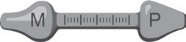 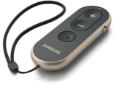 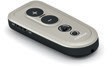 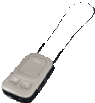 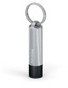 Audiogram dato: #Audiogram date##Audiogram graph#Klinik/Forhandler:Klinik/Forhandler:Klient / Bruger:Klient / Bruger:#Patients fulde navn##Patients fulde navn##Patients fulde navn##Patients fulde navn#Kontaktperson:Kontaktperson:#Current logged user full name##Current logged user full name##Current logged user full name#Adresse:Adresse:Telefon:Mail:Postnr.:By:Bestillingsdato:Bestillingsdato:#dags dato##dags dato##dags dato#CPR:#Client primary identification code##Client primary identification code#Kommunekode:Kommunekode:#Patients kundekode#BestillingHøjreVenstreLeveringsdatoUdleveringsdatoVirto MTeknologi-niveauTeknologi-niveauTeknologi-niveauReceiverReceiverReceiverReceiverUdtrækssnorWirelessProgramomskifterTelespoleVolumenkontrolEkstra fastholdelseBemærkningerVirto M907050MPSPUPUdtrækssnorWirelessProgramomskifterTelespoleVolumenkontrolEkstra fastholdelseBemærkningerTitaniumxMin. længde: Med komplet første og andet knæk. Programomskifter kan kun fravælges, hvis der bestilles MiniControl.312 NW O*Kan leveres m. enten programomskifter eller volumenkontrol.10 NW Ox312 WxxDirekte forbindelse iOS/Android - BVST og mulighed for Roger Direct.Virto BTeknologi-niveauReceiverReceiverReceiverReceiverUdtrækssnorWirelessProgramomskifterTelespoleSpole til RCVolumenkontrolEkstra fastholdelseBemærkningerVirto B90MPSPUPUdtrækssnorWirelessProgramomskifterTelespoleSpole til RCVolumenkontrolEkstra fastholdelseBemærkningerTitaniumxMin. længde: Med komplet første og andet knæk. Programomskifter kan kun fravælges, hvis der bestilles MiniControl.10 NW O10 W Ox10 W Dx312 NW O*312 Wx13 WxO = omni  /  D = direktional / W = wireless  /  NW = non wireless / X = standard* Belong/Marvel: ikke både T/omskifter/volumen.O = omni  /  D = direktional / W = wireless  /  NW = non wireless / X = standard* Belong/Marvel: ikke både T/omskifter/volumen.O = omni  /  D = direktional / W = wireless  /  NW = non wireless / X = standard* Belong/Marvel: ikke både T/omskifter/volumen.O = omni  /  D = direktional / W = wireless  /  NW = non wireless / X = standard* Belong/Marvel: ikke både T/omskifter/volumen.O = omni  /  D = direktional / W = wireless  /  NW = non wireless / X = standard* Belong/Marvel: ikke både T/omskifter/volumen.O = omni  /  D = direktional / W = wireless  /  NW = non wireless / X = standard* Belong/Marvel: ikke både T/omskifter/volumen.O = omni  /  D = direktional / W = wireless  /  NW = non wireless / X = standard* Belong/Marvel: ikke både T/omskifter/volumen.O = omni  /  D = direktional / W = wireless  /  NW = non wireless / X = standard* Belong/Marvel: ikke både T/omskifter/volumen.O = omni  /  D = direktional / W = wireless  /  NW = non wireless / X = standard* Belong/Marvel: ikke både T/omskifter/volumen.O = omni  /  D = direktional / W = wireless  /  NW = non wireless / X = standard* Belong/Marvel: ikke både T/omskifter/volumen.O = omni  /  D = direktional / W = wireless  /  NW = non wireless / X = standard* Belong/Marvel: ikke både T/omskifter/volumen.O = omni  /  D = direktional / W = wireless  /  NW = non wireless / X = standard* Belong/Marvel: ikke både T/omskifter/volumen.O = omni  /  D = direktional / W = wireless  /  NW = non wireless / X = standard* Belong/Marvel: ikke både T/omskifter/volumen.O = omni  /  D = direktional / W = wireless  /  NW = non wireless / X = standard* Belong/Marvel: ikke både T/omskifter/volumen.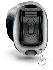 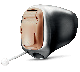 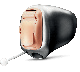 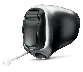 